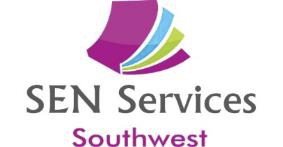 *Schools with Service Agreements are entitled to a 10% reduction on course costs for all staff.**All courses are available as Full Day, Half Day or Twilight Face-to-Face or Online INSET for schools - see website for detailsTo book on a course, please call Tracey on 07913 179125 or Sue on 07854 110297, or email senservicessw@gmail.comOnline CourseDatesCourse Details - Delivered via ZoomCostUnderstanding and Meeting the Emotional and Mental Health Needs of Children and Young People in SchoolsWed 11thNovember 20201pm - 4pm You will gain:An understanding of what mental health disorders may be affecting our children and young people.Knowledge of how to identify when a child/young person has mental health difficulties.Knowledge of how to support pupils who are struggling with mental health difficulties in school. Knowledge of how to help children and young people develop emotional and mental health well being£40 perPerson10% reduction for schools booking two or more places.Supporting Anxious Children, Young People and their Parents to foster Emotional Wellbeing.Friday 20th November 20201pm - 4pm You will gain:An understanding of how anxiety may be affecting our children and young people.Knowledge of how to identify when a child/young person is struggling with anxiety.Knowledge of how to support pupils who are anxious in school. Understanding of how we can help anxious pupils to foster emotional well being .Knowledge of how to support anxious parents. £40 perperson10% reduction for schools booking two or more places.Planning, Delivering and Monitoring Effective Interventions in SchoolsFriday 27th November 20201pm - 4pm You will gain:An understanding of different types of intervention and what makes them effective.How to plan and deliver interventions so that they have an impact on pupils’ overall learning.How to consider and support the individual needs of pupils receiving the intervention.How to monitor and measure the impact of different types of intervention.£40 perPerson10% reduction for schools booking two or more places.Supporting the Needs of Learners with Speech and Language Difficulties in Secondary SchoolsThurs 3rd December 20201pm - 4pmYou will gain:Knowledge about different speech and language disorders and difficulties.Understanding about how speech and language difficulties occurAbility to recognise signs of speech and language needs.Knowledge of how to support students with speech and language difficulties in mainstream classes.An understanding of the principles of additional interventions for supporting speech and language needs£40 perPerson10% reduction for schools booking two or more places.Supporting the Needs of Learners with Speech and Language Difficulties in Primary SchoolsFriday 4th  December 20201pm - 4pmYou will gain:Knowledge about different speech and language disorders and difficulties.Understanding about how speech and language difficulties may occur and how other specific special educational needs can affect speech and languageAbility to recognise signs of speech and language needs.Knowledge of how to support children with speech and language difficulties in mainstream classes.An understanding of the principles of additional interventions for supporting speech and language needs£40 perPerson10% reduction for schools booking two or more